Nom :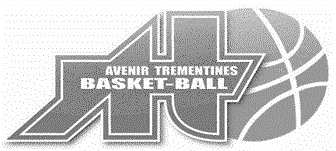 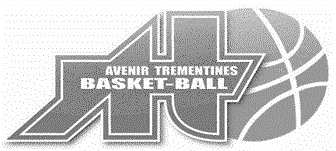 Année de naissance :Prénom Sexe :Adresse VilleCode postal :Adresse mail de l'enfant :PARENTSNom−prénom de la mère : Portable de la mère : Adresse Email de la mère :Nom−prénom père : Portable du père : Adresse Email du père :Adresse:Code postal:Renseignement(s) sur d’éventuels problèmes médicaux concernant le joueur: (asthme, allergie alimentaire ...)............................................................................................................................................................................................................................................................................................................................................................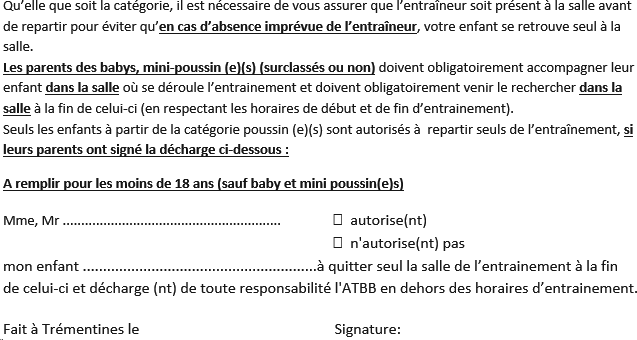 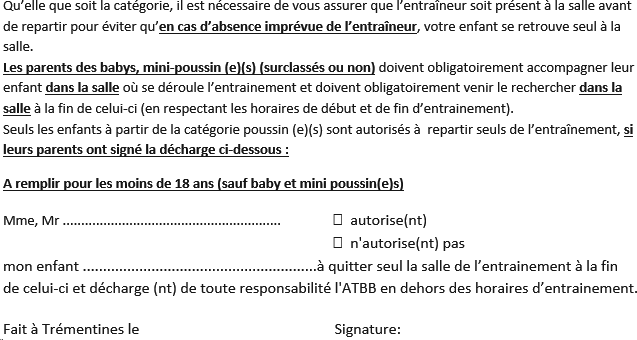 